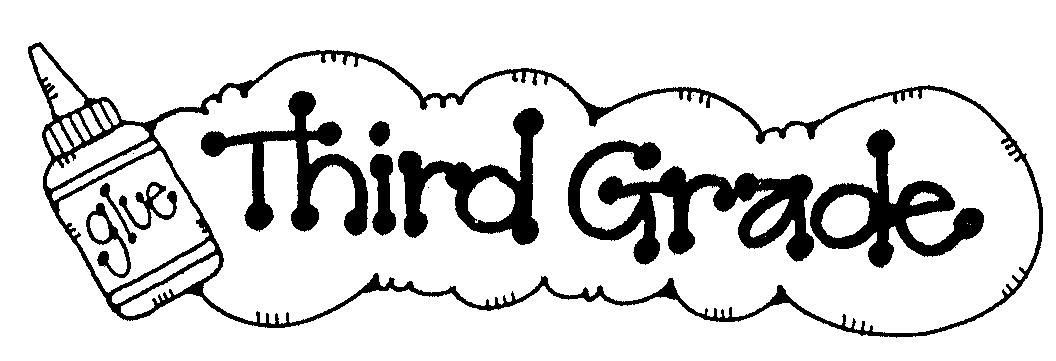 Supply Wish ListAll donated supplies are for classroom use, not individual students.Many of these items can be purchased on sale, over the course of the summer. (Each summer Target and Staples have back to school sales. These are the supplies each 3rd grade student will use next year. The requests are per student.) One 5”x8” pencil box (anything larger won’t fit on desk)  3 Wide ruled single subject spiral notebooks (not College Ruled)  2 “composition” notebooks (hard covered, Wide rule)  1 ream plain white copy paper for classroom  6 glue sticks  1 white “block” (not cap) erasers  1 box of 12 count wood pencils – No. 2 1 box of 12-count colored pencils  2 black Sharpies (fine point)  2 red pens  2 black pens  2 packages baby wipes (unscented)  2 large box of Kleenex tissues  1 container of sanitizing wipesFor the school: 1 ream of plain white copy paper (more happily accepted!)Notes:Your child’s teacher may have other supply request for his/her class.Please bring in supplies the first day of school.Extra items are always appreciated for children who might need them.Thank you!                              Eagle Rock Third Grade Teachers              Revised June 2022